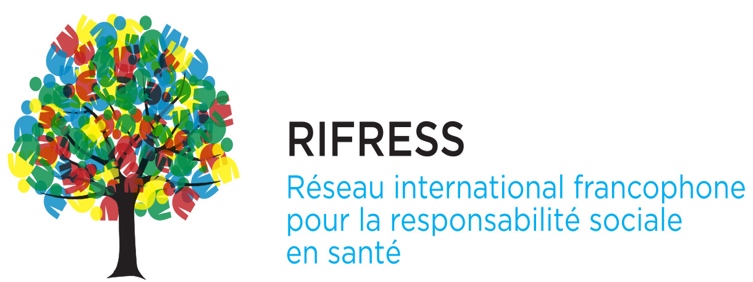 Webinaire :La responsabilité sociale en santé dans un territoire, l'épreuve de vérité Mercredi 29 septembre 202112h00-13h30 Heure Québec (18h-19h30 heure Europe)Voici le lien d'inscription: https://umontreal.zoom.us/webinar/register/WN_6owZv7BJR16DIeEmDTcKXQ Organisateur : Groupe de travail sur le Partenariat entre acteurs de santé dans un territoire  Modérateur : Luc Samison#IntervenantsProgramme du webinaireProgramme du webinaire1Charles Boelen IntroductionIntroduction2Luc SamisonPrésentation des orateursPrésentation de la version préliminaire  du guide de bonnes pratiques de partenariat Présentation des orateursPrésentation de la version préliminaire  du guide de bonnes pratiques de partenariat 3Louis GagnonMaatoug TahaLe partenariat : Grands principes et mise en application : illustration à partir de 2 expériences en régionà Saguenay (Québec) et à Gafsa (Tunisie)Exemples de partenariat en insistant sur :Le partenariat : Grands principes et mise en application : illustration à partir de 2 expériences en régionà Saguenay (Québec) et à Gafsa (Tunisie)Exemples de partenariat en insistant sur :La nature de l’accordLa population cibleLes valeurs cibléesL’engagement institutionnelObjectifs du partenariatPlan d’actionIndicateurs de réussiteExploitation5Tous les participantsSéance de questions/réponses (animée par Ahmed Maherzi)Séance de questions/réponses (animée par Ahmed Maherzi)6Ali MtiraouiSynthèse : « il est temps d’agir »Synthèse : « il est temps d’agir »7 Luc SamisonConclusionConclusion